Supplementary dataA quantum assessment of the interaction between Si12C12, BSi11C12, BSi12C11, NSi11C12 and NSi12C11 nanocages with Glycine amino acid: A DFT, TD-DFT and AIM studyM. Rezaei-Sameti*1, M. Barandisheh Naghibi1*Department of Applied Chemistry, Faculty of Science, Malayer University, Malayer, 65174, IranFigure S1 The bond length and bond angle Si12C12 nanocage before and after Al and N doped       Figure S2 The bond length and bond angle Si12C12 nanocage and distance between Glycine and nanocage at A-a to F-c models.Table S1 The thermodynamic parameters of solvent (water) effect for A-a to F-a modelsTable S2 Quantum parameters for adsorption of glycine on the surface of pristine and N,B doped C12Si12 for A-a to F-c models      Table S3 Comparison of energy of donor-acceptor orbital for A-a to F-c modelsTable S4The NBO and Milliken charge around Glycine for A-a to F-c modelsModel IVModel IIIModel IIModel IPristine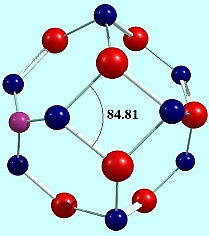 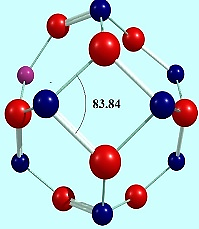 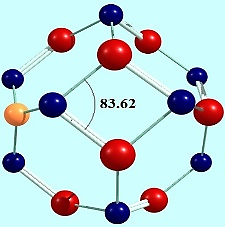 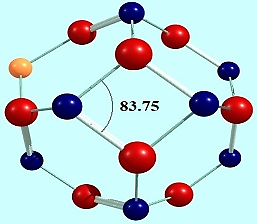 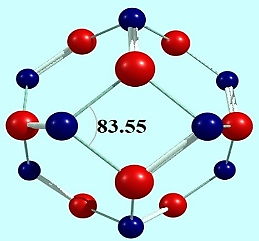 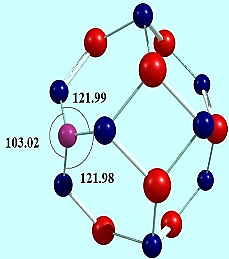 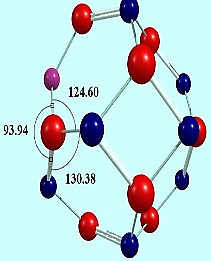 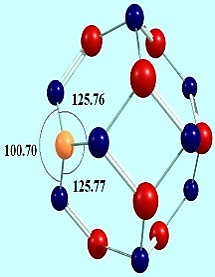 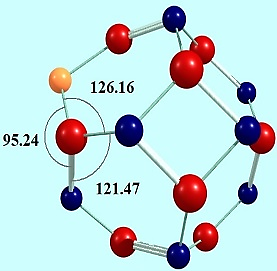 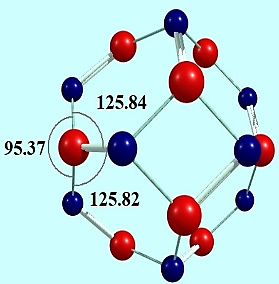 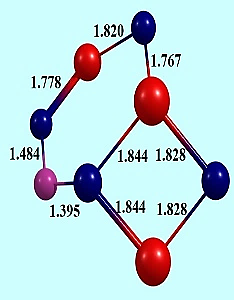 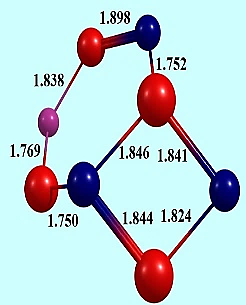 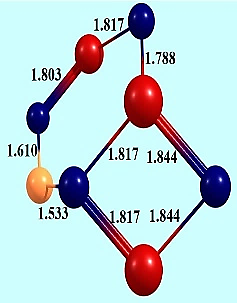 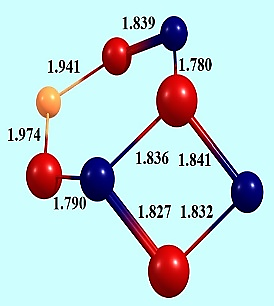 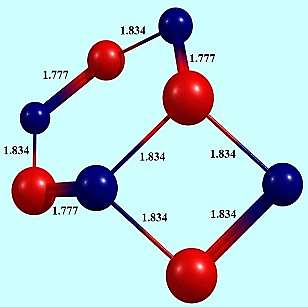 Distance between nanocluster and glycineAngle bondLength bond 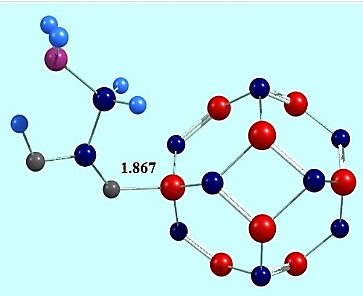 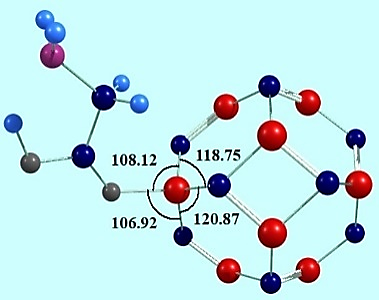 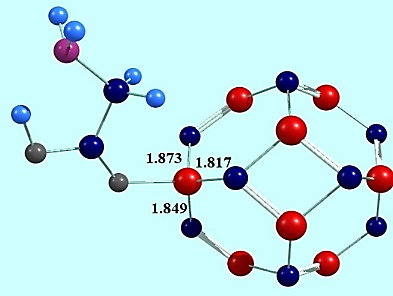 MODEL A-a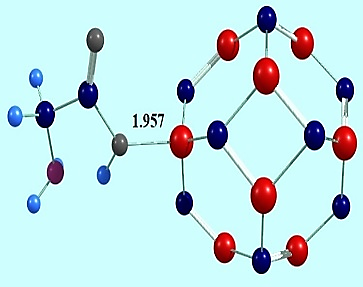 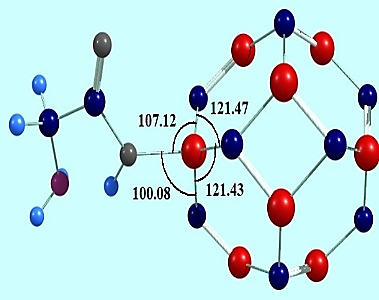 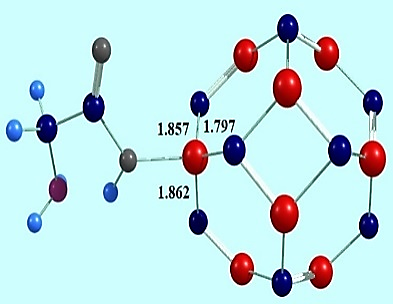 MODEL A-b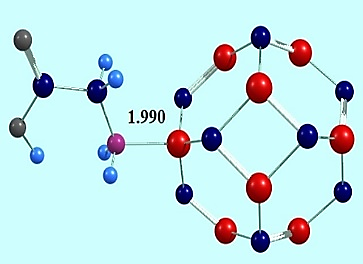 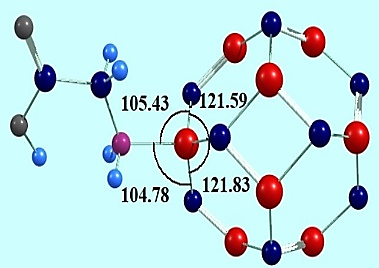 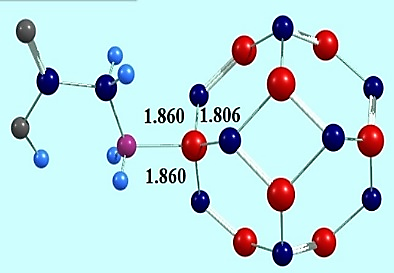 MODEL A-c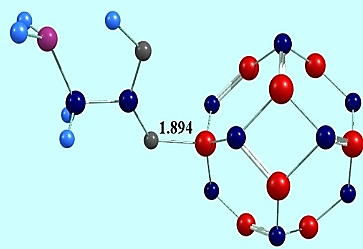 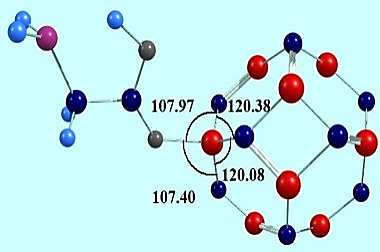 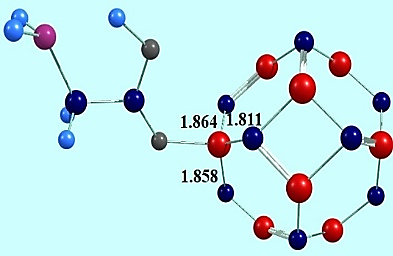 MODEL B-a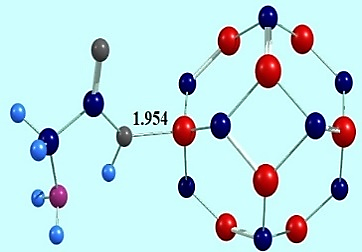 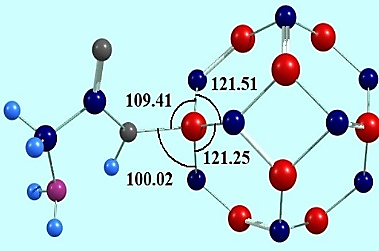 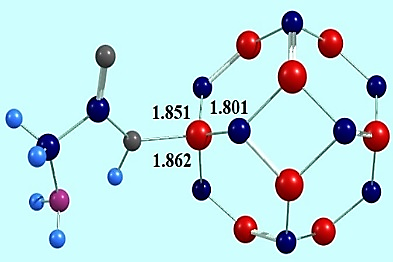 MODEL B-b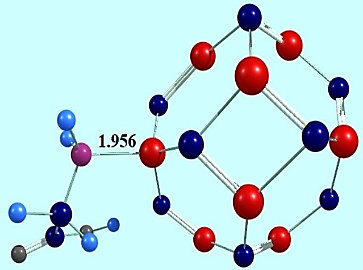 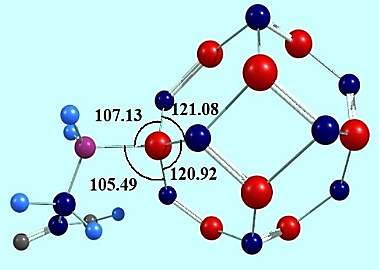 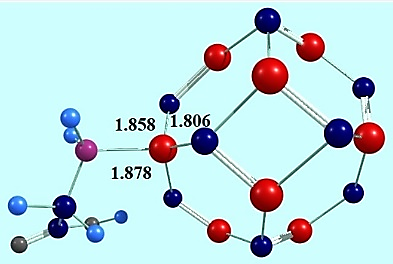 MODEB B-c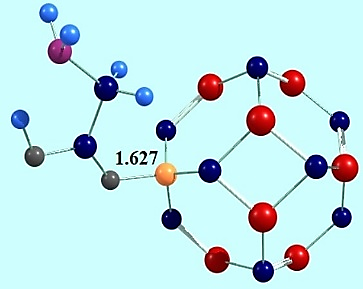 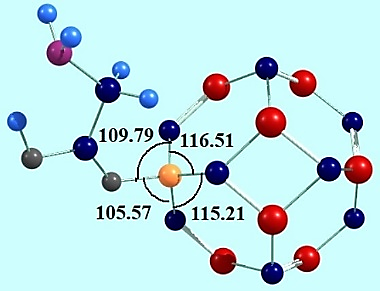 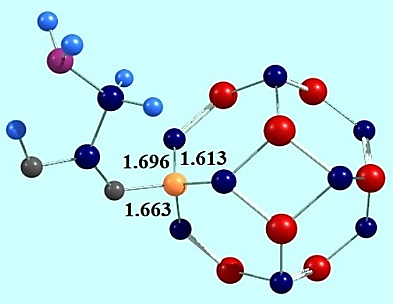 MODEL C-a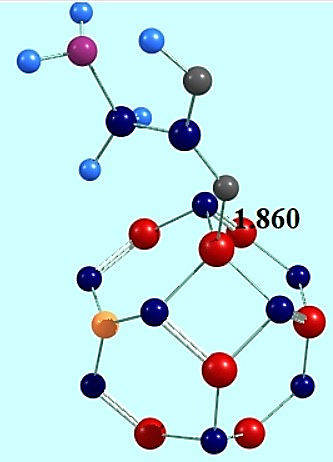 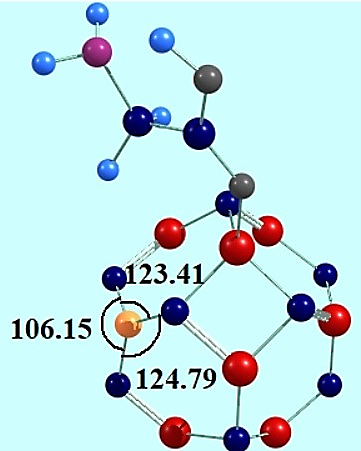 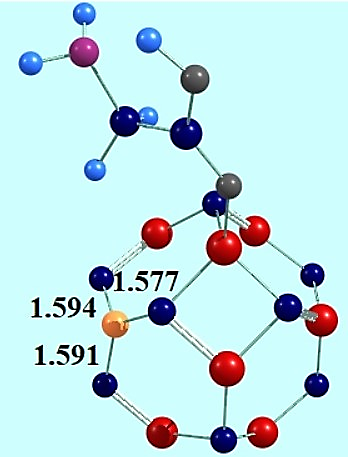 MODEL C-b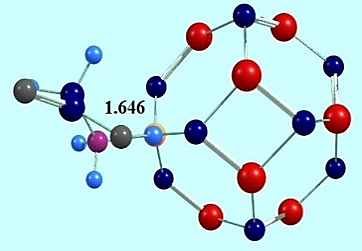 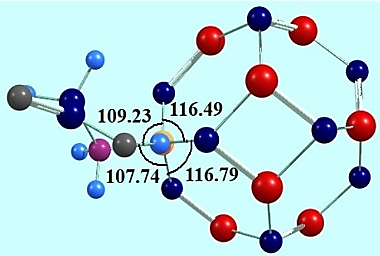 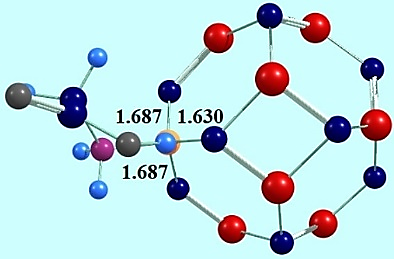 MODEL C-c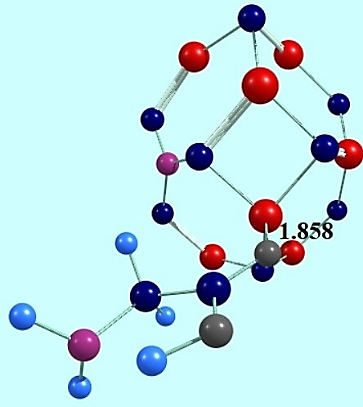 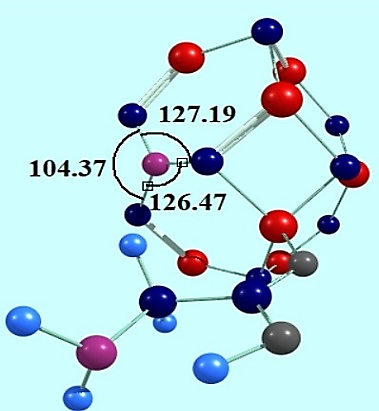 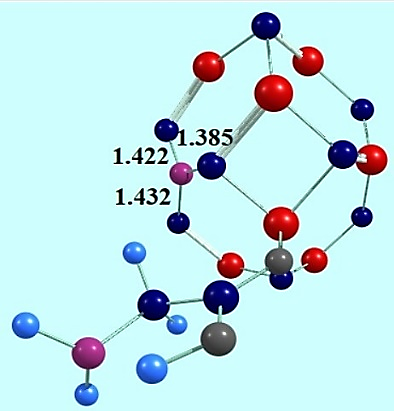 MODEL D-a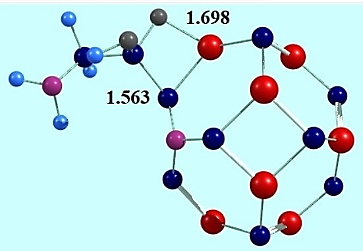 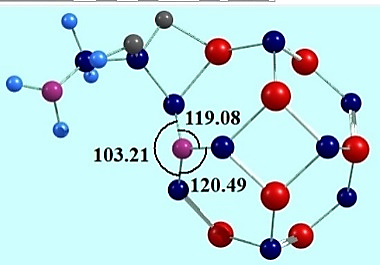 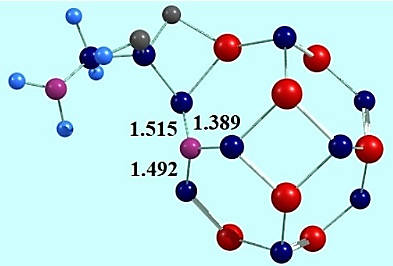 MODEL D-b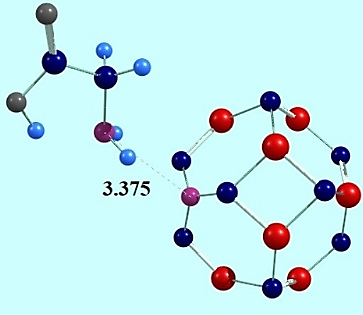 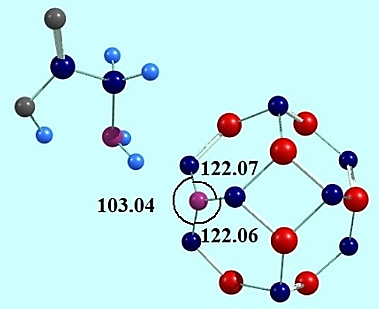 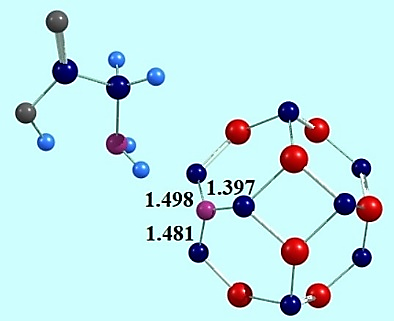 MODEL D-c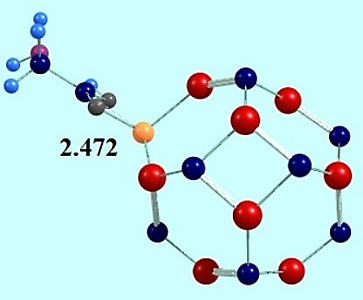 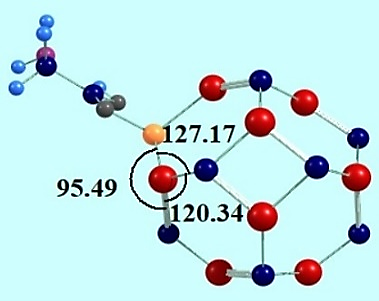 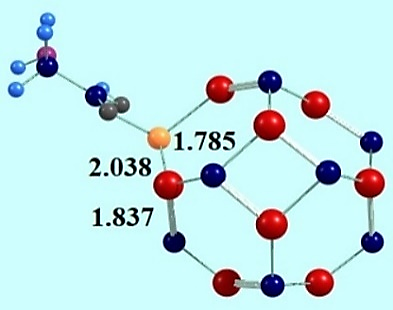 MODELE-a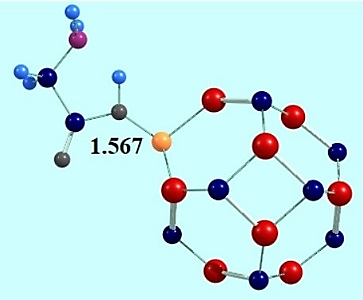 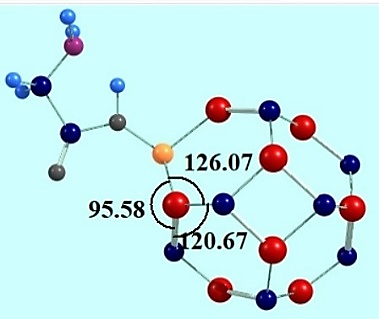 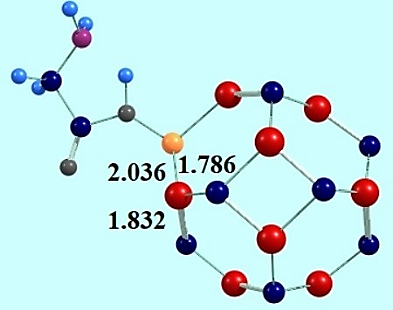 MODELE-b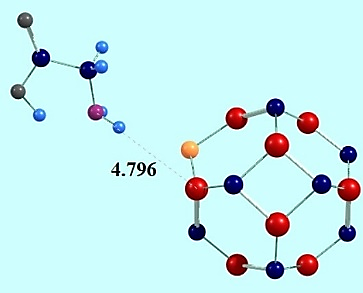 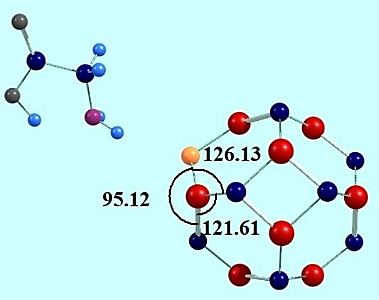 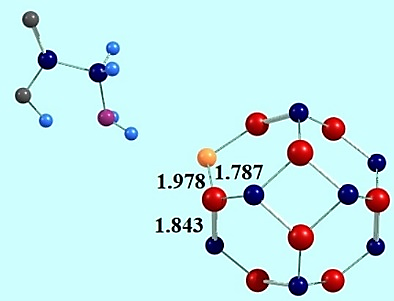 MODELE-c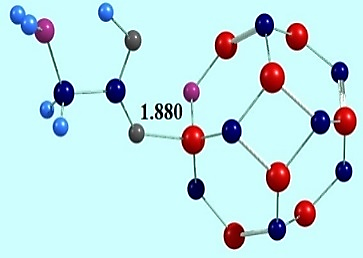 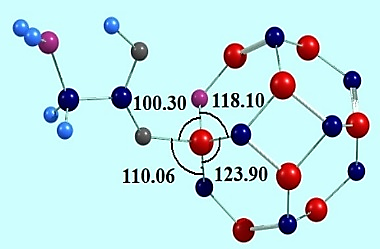 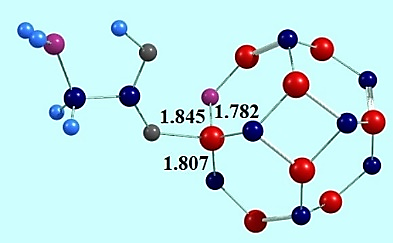 MODEL F-a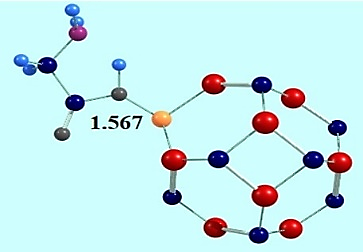 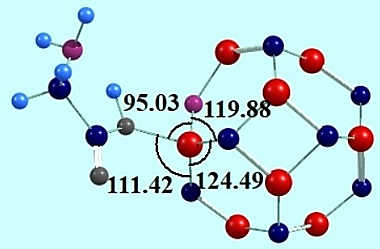 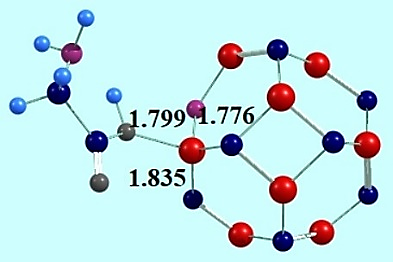 MODELF-b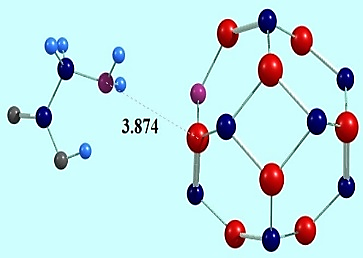 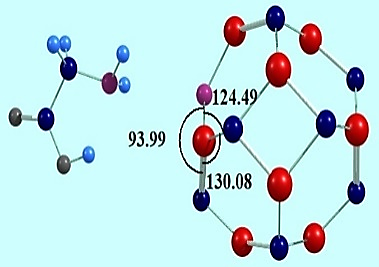 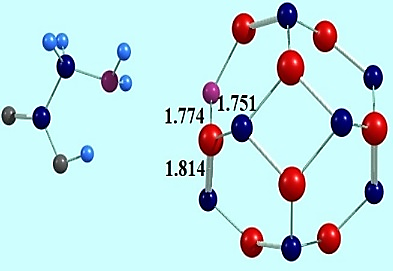 MODELF-c∆∆G(sol)water kcal/mol∆G kcal/molModel+3.93-24.20A-a+0.34-27.61B-a+13.02-20.23C-a+10.06-23.22D-a+4.96-27.60E-a+4.07-30.01F-aPristineMODEL B-cMODEL B-bMODEL B-aproperty-6.03-5.69-5.34-5.36E HOMO(ev)-2.80-2.44-2.14-2.20E LUMO(ev)+3.23+3.25+3.20+3.16E gap-4.42-4.07-3.74-3.78E Fermi+2.80+2.44+2.14+2.20A+6.03+5.69+5.34+5.36I+1.61+1.62+1.60+1.58η+0.30+0.30+0.31+0.31S-4.42-4.07-3.74-3.78µ-1.61-1.62-1.6-1.58∆ф+2.73+2.50+2.33+2.38∆N+9.77+5.09+4.37+4.51ω+4.42+4.07+3.74+3.78XristineMODEL B-cMODEL B-bMODEL B-aproperty-6.03-5.83-5.33-5.13E HOMO(ev)-2.80-2.61-2.12-2.15E LUMO(ev)+3.23+3.22+3.20+2.97E gap-4.42-4.22-3.72-3.64E Fermi+2.80+2.61+2.12+2.15A+6.03+5.83+5.33+5.13I+1.61+1.61+1.60+1.49η+0.30+0.31+0.31+0.33S-4.42-4.22-3.72-3.64µ-1.61-1.61-1.6-1.49∆ф+2.73+2.62+2.32+2.44∆N+9.77+5.53+4.32+4.45ω+4.42+4.22+3.72+3.64XMODEL II- βMODEL II-αMODELC-c-βMODELC-c-αMODELC-b-βMODEL             C-b-αMODELC-a-βMODELC-a-αproperty-5.50-5.67-5.62-5.73-5.01-5.15-4.98-5.10EHOMO(ev)-4.42-2.92-4.34-2.77-3.64-2.22-3.81-2.32ELUMO(ev)+1.08+2.75+1.28+2.96+1.36+2.93+1.16+2.78E gap-4.96-4.29-4.98-4.25-4.32-3.68-3.94-3.71E Fermi+4.42+2.92+4.34+2.77+3.64+2.22+3.81+2.32A+5.50+5.67+5.62+5.73+5.01+5.15+4.98+5.10I+0.54+1.37+0.64+1.48+0.68+1.46+0.58+1.39η+0.92+0.72+0.77+0.33+0.73+0.34+0.85+0.35S_4.96-4.29-4.98-4.25-4.32-3.68-4.39-3.71µ-0.54-1.37-0.64-1.48-0.68-1.46-0.58_1.39∆ф+9.18+3.13+7.77+2.87+6.34+2.51+7.54+2.67∆N+22.77+13.43+19.36+6.10+13.73+4.63+16.59+2.97ω+4.29+4.29+4.98+4.25+4.32+3.68+4.39+3.71XMODEL IV- βMODEL IV-αMODELD-c-βMODELD-c-αMODELD-b-βMODELD-b-αMODELD-a-βMODELD-a-αproperty-5/82-4/79-6.13-5.16-5.70-4.93-4.97-4.66E HOMO(ev)-3/28-3/07-3.61-3.37-3.25-2.99-2.70-2.58E LUMO(ev)+2/53+1/71+2.51+1.79+2.45+1.93+2.27+2.08E gap-4/55-3/93-4.87-4.27-4.48-3.96+4.97-2.62E Fermi+3/28+3/07+3.61+3.37+3.25+2.99+2.70+2.58A+5/82+4/79+6.13+5.16+5.70+4.93+4.97+4.66I+1/26+0/85+1.25+0.89+1.22+0.96+1.13+1.04η+0/39+0/58+0.39+0.55+0.48+0.51+0.44+0.48S-4/55-3/93-4.87-4.27-4.48-3.96-3.83-2.62µ_1/26+0/85-1.25-0.89-1.22-0.96-1.13-1.04∆ф+3/59+4/57+3.87+4.75+3.65+4.08+3.38+2.51∆N+8/19+9/00+9.45+10.16+8.19+5.10+6.47+5.44ω+4/55+3/93+4.87+4.27+4.48+3.96-3.83+2.26XMODEL I-βMODEL I-αMODELE-c-βMODEL	E-c-αMODELE-b-βMODELE-b-αMODELE-a-βMODELE-a-αproperty-5.82-5.75-6.04-6.07-5.05-4.28-4.92-4.09EHOMO(ev)-3.93-2.82-4.29-3.07-2.65-2.35-2.48-2.32E LUMO(ev1.882.93+1.75+2.99+2.39+1.92+2.44+1.77E gap-4.87-4.28-5.17-4.57-3.85-3.31-3.70-3.21E Fermi3.932.82+4.29+3.07+2.65+2.35+2.48+2.32A5.825.75+6.04+6.07+5.05+4.28+4.92+4.09I0.941.46+0.87+1.501.19+0.96+1.22+0.88η0.520.34+0.57+0.330.41+0.51+0.40+0.56S-4.87-4.28-5.17-4.57-3.85-3.31-3.70-3.21µ-0.94-1.46-0.87-1.50-1.19-0.96-1.22-0.88∆ф5.162.92+5.90+3.04+3.21+3.45+3.03+3.62∆N12.616.26+15.26+6.97+6.18+5.70+5.62+5.81ω4.874.28+5.17+4.57+3.85+3.31+3.70+3.21XMODEL III-βMODEL III-αMODELF-c-βMODELF-c-αMODELF-b-βMODELF-b-αMODELF-a-βMODELF-a-αproperty-5.82-5.42-6-5.62-5.21-4.80-4.93-4.02E HOMO(e-3.15-2.86-3.32-3.04-2.53-2.13-2.45-2.45E LUMO(ev2.672.55+2.67+2.57+2.68+2.67+2.48+1.57E gap-4.48-4.14-4.66-4.33-3.87-3.46-3.69-3.23E Fermi3.152.86+3.32+3.04+2.53+2.13+2.45+0.63A5.825.42+6+5.62+5.21+4.80+4.93+4.02I1.331.27+1.33+1.28+1.33+1.33+1.24+2.45η0.370.39+0.37+0.38+0.37+0.37+0.40+0.63S-4.48-4.14-4.66-4.33-3.87-3.46-3.69-3.23µ-1.33-1.27-1.33-1.28-1.33-1.33-1.24-0.78∆ф3.353.24+3.49+3.36+2.89+2.59+2.97+4.14∆N7.536.72+8.14+7.29+5.61+4.50+5.49+6.66ω4.484.14+4.66+4.43+3.87+3.46+3.69+3.23XF(i,j)E(j)-E(i)E(j)-E(i)E(j)-E(i)E2(Kcal/mol)E2(Kcal/mol)Acceptor(j)Donor(i)Donor(i)StructureStructure0.0780.0780.769.989.98σ*Si1 - C13σ*Si1 - C13σ*Si1 - C13Si5 - C16Si5 - C16Model A-a0.0570.0570.725.635.63σ*Si3 – C14σ*Si3 – C14σ*Si3 – C14σSi5 - C16σSi5 - C16Model A-a0.0250.0250.721.051.05σ*Si5 -C16σ*Si5 -C16σ*Si5 -C16σSi5 - C16σSi5 - C16Model A-a0.0770.0770.769.779.77σ*Si1- C13σ*Si1- C13σ*Si1- C13σSi5 - C18σSi5 - C18Model A-a0.0160.0160.530.530.53π*Si9 - C18π*Si9 - C18π*Si9 - C18σSi5 - C18σSi5 - C18Model A-a0.0550.0550.795.185.18σ*Si9 - C20σ*Si9 - C20σ*Si9 - C20σSi5 - C18σSi5 - C18Model A-a0.0180.0180.800.520.52σ*Si1- C13σ*Si1- C13σ*Si1- C13  σSi5 - C24  σSi5 - C24Model A-a0.0450.0450.773.343.34σ*Si5 - C16σ*Si5 - C16σ*Si5 - C16σSi5 - C24σSi5 - C24Model A-a     0.039     0.039          0.732.392.39       σ*Si5-C18       σ*Si5-C18       σ*Si5-C18    σSi5 - C24       σSi5 - C24   Model A-a0.0790.0790.7510.4010.40σ*Si1-C13σ*Si1-C13σ*Si1-C13σSi5 - C16σSi5 - C16Model A-b0.0230.0230.725.225.22σ*Si3 - C14σ*Si3 - C14σ*Si3 - C14σSi5 - C16σSi5 - C16Model A-b0.0230.0230.720.910.91σ*Si5 - C16σ*Si5 - C16σ*Si5 - C16σSi5 - C16σSi5 - C16Model A-b0.0790.0790.7610.4210.42σ*Si1 - C13σ*Si1 - C13σ*Si1 - C13σSi5 - C18σSi5 - C18Model A-b0.0200.0200.770.870.87σ*Si5 - C18σ*Si5 - C18σ*Si5 - C18σSi5 - C18σSi5 - C18Model A-b0.0160.0160.520.580.58π*Si9 - C18π*Si9 - C18π*Si9 - C18σSi5 - C18σSi5 - C18Model A-b0.0180.0180.800.510.51σ*Si1- C13σ*Si1- C13σ*Si1- C13σSi5 - C24σSi5 - C24Model A-b0.0450.0450.773.223.22σ*Si5- C16σ*Si5- C16σ*Si5- C16σSi5 - C24σSi5 - C24Model A-b      0.055      0.055          0.730.620.62       σ*Si8 - C23       σ*Si8 - C23       σ*Si8 - C23       σSi5 - C24       σSi5 - C24Model A-b0.0790.0790.7610.2510.25σ*Si1 - C13σ*Si1 - C13σ*Si1 - C13σSi5 - C16σSi5 - C16Model A-c0.0570.0570.765.355.35σ*Si3 - C16σ*Si3 - C16σ*Si3 - C16σSi5 - C16σSi5 - C16Model A-c0.0160.0160.530.540.54π*Si3 - C16π*Si3 - C16π*Si3 - C16σSi5 - C16σSi5 - C16Model A-c0.0790.0790.7610.2310.23σ*Si1- C13σ*Si1- C13σ*Si1- C13σSi5 - C18σSi5 - C18Model A-c0.0240.0240.730.990.99σ*Si5 - C18σ*Si5 - C18σ*Si5 - C18σSi5 - C18σSi5 - C18Model A-c0.0160.0160.530.570.57π*Si9 - C18π*Si9 - C18π*Si9 - C18σSi5 - C18σSi5 - C18Model A-c0.0180.0180.810.510.51σ*Si1 - C13σ*Si1 - C13σ*Si1 - C13σSi5 - C24σSi5 - C24Model A-c0.0190.0190.783.023.02σ*Si6 - C24σ*Si6 - C24σ*Si6 - C24σSi5 - C24σSi5 - C24Model A-c      0.043      0.043          0.78     0.590.59       σ*Si8 -C23            σ*Si8 -C23            σ*Si8 -C23              σSi5 - C24         σSi5 - C24Model A-cF(i,j)E(j)-E(i)E2(Kcal/mol)E2(Kcal/mol)E2(Kcal/mol)Acceptor(j)Donor(i)Structure0.0420.792.742.74σ*Si1-C16σ*Si1-C16σSi1-C13Model B-a0.0450.783.283.28σ*Si2-C13σ*Si2-C13σSi1-C13Model B-a0.0220.810.750.75σ*Si2-C14σ*Si2-C14σSi1-C13Model B-a0.0210.730.780.78σ*Si1– C16σ*Si1– C16σSi1-C16Model B-a0.0550.725.295.29σ*Si3-C15σ*Si3-C15σSi1-C16Model B-a0.0770.769.959.95σ*Si5-C24σ*Si5-C24σSi1-C16Model B-a0.0200.750.870.87n*Si1n*Si1σSi1-C18Model B-a0.0780.721.001.00σ*Si1-C18σ*Si1-C18σSi1-C18Model B-a0.0240.5010.11       10.11       σ*Si5-C24σ*Si5-C24σSi1-C18Model B-a0.0460.783.363.36σ*Si1-C18σ*Si1-C18σSi1-C13Model B-b0.0450.780.520.52σ*Si2-C19σ*Si2-C19σSi1-C13Model B-b0.0180.793.243.24σ*Si12-C13σ*Si12-C13σSi1-C13Model B-b0.0220.730.85σ*Si1-C16σ*Si1-C16σ*Si1-C16σSi1-C16Model B-b0.0550.725.45σ*Si3-C15σ*Si3-C15σ*Si3-C15σSi1-C16Model B-b0.0780.769.94σ*Si5-C24σ*Si5-C24σ*Si5-C24σSi1-C16Model B-b0.0230.720.88σ*Si1-C18σ*Si1-C18σ*Si1-C18σSi1-C18Model B-b0.0770.729.87σ*Si5-C24σ*Si5-C24σ*Si5-C24σSi1-C18Model B-b0.0560.765.15σ*Si9-C21σ*Si9-C21σ*Si9-C21σSi1-C18Model B-b0.0530.764.65σ*Si1-C18σ*Si1-C18σ*Si1-C18σSi1-C13Model B-c0.0160.500.54π*Si11-C19π*Si11-C19π*Si11-C19πSi1-C13Model B-c0.0870.2833.64π*Si12-C20π*Si12-C20π*Si12-C20πSi1-C13Model B-c0.0170.710.51σ*Si1-C16σ*Si1-C16σ*Si1-C16σSi1-C16Model B-c0.0480.743.88σ*Si3–C16σ*Si3–C16σ*Si3–C16σSi1-C16Model B-c0.0640.746.87σ*Si5-C24σ*Si5-C24σ*Si5-C24σSi1-C16Model B-c0.0180.713.41σ*Si1-C16σ*Si1-C16σ*Si1-C16σSi1-C18Model B-c0.0610.740.55σ*Si1-C18σ*Si1-C18σ*Si1-C18σSi1-C18Model B-c    0.044   0.706.26      σ*Si5-C24        σ*Si5-C24        σ*Si5-C24     σSi1-C18 Model B-cF(i,j)E(j)-E(i)E(j)-E(i)E2(Kcal/mol)E2(Kcal/mol)E2(Kcal/mol)Acceptor(j)Donor(i)Donor(i)Structure              0.059              0.0590.770.77   2.89σ*Si1–C12σ*Si1–C12σ*Si1–C12σC17–B34Model C-a0.0490.0490.740.742.02σ*Si3–C15σ*Si3–C15σ*Si3–C15σC17–B34Model C-a0.0250.0251.001.000.37σ*C24–C25σ*C24–C25σ*C24–C25σC17–B34Model C-a0.0410.0410.830.831.07σ*C24–C25σ*C24–C25σ*C24–C25σC25–B34Model C-a0.0180.0180.450.450.39σ*C25– B34σ*C25– B34σ*C25– B34σC25–B34Model C-a0.0620.0620.530.533.40n*B34n*B34n*B34σSi5–C23Model C-a      0.035      0.035         1.07         1.070.55n*B34n*B34n*B34     σC24–O26Model C-a0.0680.0680.770.773.72σ*Si1– C12σ*Si1– C12σ*Si1– C12σC15–B34Model C-b0.0510.0510.550.552.75π*Si1–C12π*Si1–C12π*Si1–C12σC15–B34Model C-b0.0270.0270.730.730.63σ*Si1–C17σ*Si1–C17σ*Si1–C17σC15–B34Model C-b0.0580.0580.510.513.29n*B34n*B34n*B34σC17–B34 Model C-b0.0670.0670.770.773.67σ*Si1–C12σ*Si1–C12σ*Si1–C12σC17–B34Model C-b0.0250.0250.930.930.42σ*C23–B34σ*C23–B34σ*C23–B34σC17–B34Model C-b0.0200.0200.820.820.29σ*Si1–C12σ*Si1–C12σ*Si1–C12σC23–B34Model C-b0.0550.0550.640.642.62π*Si5–C14π*Si5–C14π*Si5–C14σC23–B34Model C-b     0.045      0.045         0.59        0.591.97π*Si7–C20π*Si7–C20π*Si7–C20      σC23–B34Model C-b0.0270.0270.720.720.60σ*Si1–C17σ*Si1–C17σ*Si1–C17σC15–B34Model C-c0.0440.0440.720.721.64σ*Si3–C13σ*Si3–C13σ*Si3–C13σC15–B34Model C-c0.0490.0490.750.752.05σ*Si3–C15σ*Si3–C15σ*Si3–C15σC15–B34Model C-c0.0170.0170.570.570.26n*B34n*B34n*B34      σC17–B34Model C-c0.0200.0200.860.863.15σ*Si1–C12σ*Si1–C12σ*Si1–C12σC17– B34Model C-c0.0210.0210.880.880.30σ*C23–B34σ*C23–B34σ*C23–B34σC17– B34Model C-c0.0250.0250.740.740.52σ*Si1–C15σ*Si1–C15σ*Si1–C15σC23–B34Model C-c0.0380.0380.760.761.17σ*Si5–C23σ*Si5–C23σ*Si5–C23σC23–B34Model C-c     0.062     0.062         0.76            0.76   0.30σ*C17–B34σ*C17–B34σ*C17–B34     σC23–B34Model C-c     F(i,j)E(j)-E(i)E(j)-E(i)E2(Kcal/mol)E2(Kcal/mol)E2(Kcal/mol)Acceptor(j)Donor(i)Structure0.0660.0660.380.386.55π*Si3-C13π*Si3-C13πC15-N34Model D-a0.0600.0600.250.256.00π*C15-N 34π*C15-N 34πC15-N34Model D-a0.0180.0180.680.680.29σ*C17-N 34σ*C17-N 34πC15-N34Model D-a0.0560.0561.011.011.87σ*Si3-C15σ*Si3-C15σC17-N34Model D-a0.0290.0291.011.010.51σ*Si8-C17σ*Si8-C17σC17-N34Model D-a0.0520.0521.171.171.43σ*C23-N34σ*C23-N34σC17-N34Model D-a0.0220.0221.081.080.26σ*Si3- C15σ*Si3- C15σC23-N34Model D-a0.0440.0441.191.191.28σ*C15-N 34σ*C15-N 34σC23-N34Model D-a0.0490.0491.171.171.03σ*C17- N 34σ*C17- N 34σC23-N34Model D-a0.0200.0200.930.930.26σ* Si3- C13σ* Si3- C13σC23-N34Model D-b0.0490.0490.890.891.65σ* Si7- C23σ* Si7- C23σC15 - N34Model D-b0.0540.0541.071.071.89σ* Si8- C17σ* Si8- C17σC15-N34Model D-b0.0470.0470.940.941.43σ*Si1- C12σ*Si1- C12σC17- N34Model D-b0.0210.0210.930.930.29σ*Si1- C17σ*Si1- C17σC17-N34Model D-b0.0470.0470.910.911.52σ*Si5- C 23σ*Si5- C 23σC17-N34Model D-b0.0250.0250.990.990.37σ*Si1- C15σ*Si1- C15σC23-N34Model D-b0.0230.0231.031.030.51σ*Si1- C17σ*Si1- C17σC23-N34Model D-b0.0290.0290.930.930.31σ*Si5- C14σ*Si5- C14σC23-N34Model D-b0.0200.0200.940.940.50σ*Si3- C15σ*Si3- C15σC15-N34Model D-c0.0280.0280.940.941.80σ*Si8- C17σ*Si8- C17σC15-N34Model D-c0.0530.0531.011.010.28σ*C17- N 34σ*C17- N 34σC15-N34Model D-c0.0210.0210.960.961.71σ*Si3- C15σ*Si3- C15σC17-N34Model D-c0.0520.0520.910.911.48σ*Si5- C23σ*Si5- C23σC17-N34Model D-c0.0470.0471.011.010.26σ*C15- N 34σ*C15- N 34σC23-N34Model D-c0.0200.0201.071.070.25σ*Si5 - C14σ*Si5 - C14σC23-N34Model D-c    F(i,j)E(j)-E(i)E2(Kcal/mol)E2(Kcal/mol)Acceptor(j)Donor(i)Structure0.0650.653.97σ*Si1-C13σ*Si1-C13σSi5-B34Model E-a0.0510.662.42σ*Si5-C23σ*Si5-C23σSi5-B34Model E-a0.0160.620.25σ*Si6- C22σ*Si6- C22σSi5-B34Model E-a0.0380.382.15n*B34n*B34σSi3-B34Model E-a0.0460.393.24σ*Si1-C13σ*Si1-C13σSi3-B34Model E-a0.0160.580.27σ*Si5– C17σ*Si5– C17σSi3-B34Model E-a0.0630.610.58σ*Si3-C15σ*Si3-C15σSi1-B34Model E-a0.0220.663.73σ*Si5-C23σ*Si5-C23σSi1-B34Model E-a0.0250.640.47σ*Si5-B34σ*Si5-B34σSi1-B34Model E-a0.0260.642.56σ*Si3-C15σ*Si3-C15σSi1-B34Model E-b0.0300.440.59σ*Si5-C17σ*Si5-C17σSi1-B34Model E-b0.0630.664.34σ*Si5-C23σ*Si5-C23σSi1-B34Model E-b0.0420.383.14n*B34n*B34σSi3-B34Model E-b0.0510.412.88π*Si1-C13π*Si1-C13σSi3-B34Model E-b0.0180.670.25σ*Si4-C16σ*Si4-C16σSi3-B34Model E-b0.0640.664.53σ*Si1-C13σ*Si1-C13σSi5-B34Model E-b0.0190.660.29σ*Si1-B34σ*Si1-B34σSi5-B34Model E-b0.0480.611.47σ*Si5-C23σ*Si5-C23σSi5-B34Model E-b0.0510.622.56σ*Si3-C15σ*Si3-C15σSi1-B34Model E-c0.0250.630.59σ*Si3-B34σ*Si3-B34σSi1-B34Model E-c0.0670.654.34σ*Si5-C23σ*Si5-C23σSi1-B34Model E-c0.0580.683.14σ*Si3 - C14σ*Si3 - C14σSi3- B34Model E-c0.0550.652.88σ*Si3 - C15σ*Si3 - C15σSi3- B34Model E-c0.0170.710.25σ*Si4 -C16σ*Si4 -C16σSi3- B34Model E-c0.0390.654.53σ*Si1- C13σ*Si1- C13σSi5 - B34Model E-cF(i,j)E(j)-E(i)E(j)-E(i)E2(Kcal/mol)E2(Kcal/mol)Acceptor(j)Donor(i)Structure0.1880.863.283.28n*Si1n*Si1σSi8-N34Model F-a0.0231.030.330.33σ*Si8-N34σ*Si8-N34σSi8-N34Model F-a0.0810.409.909.90π*Si1-C12π*Si1-C12nN34Model F-a0.0380.421.991.99π*Si1-C12π*Si1-C12nN34Model F-a0.0480.602.112.11σ*Si1-C32σ*Si1-C32nN34Model F-a0.0630.352.822.82π*Si8-C17π*Si8-C17nN34Model F-a0.0570.533.393.39σ*Si8-C17σ*Si8-C17nN34Model F-a   0.015    0.390.350.35π*Si8– C17π*Si8– C17nN34Model F-a0.2040.8727.6927.69n*Si3n*Si3σSi1-N34Model F-b0.0221.010.290.29σ*Si3- C14σ*Si3- C14σSi1-N34Model F-b0.0710.377.987.98n*Si3n*Si3nN34Model F-b0.0690.437.557.55n*Si3n*Si3nN34Model F-b0.0180.610.300.30n*Si1-C13n*Si1-C13nN34Model F-b0.0580.336.326.32n*Si1-C13n*Si1-C13nN34Model F-b0.0190.390.560.56n*Si1-C13n*Si1-C13nN34Model F-b0.0270.8852.9652.96n*Si5n*Si5σSi1N34Model F-c0.0670.853.183.18π*Si5-C17π*Si5-C17σSi1N34Model F-c0.2821.060.390.39σ*Si9-C17σ*Si9-C17σSi1N34Model F-c0.0240.350.960.96n*Si3n*Si3nN34Model F-c0.0590.297.637.63n*Si3n*Si3nN34Model F-c0.1900.4451.5351.53n*Si3n*Si3nN34Model F-c0.0550.562.942.94σ*Si5-C17σ*Si5-C17nN34Model F-c0.0180.510.320.32σ*Si5-C17σ*Si5-C17nN34Model F-c0.0160.330.470.47σ*Si5-C17σ*Si5-C17nN34Model F-c∆P NBO∆P MulikenModel∆P NBO∆P MulikenModel+0.216+0.320D-a+0.213+0.319A-a-0.503-0.181D-b+0.185+0.269A-b-0.005-0.016D-c+0.207+0.288A-c+0.307+0.325E-a+0.222+0.333B-a+0.306+0.334E-b+0.184+0.363B-b+0.007+0.005E-c+0.171+0.269B-c+0.212+0.338F-a+0.307+0.269C-a+0.193+0.289F-b+0.215+0.327C-b+0.010+0.025F-c-0.237-0.157C-c